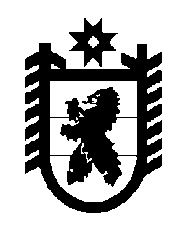 Российская Федерация Республика Карелия    УКАЗГЛАВЫ РЕСПУБЛИКИ КАРЕЛИЯО награждении государственными наградами Республики КарелияЗа многолетний добросовестный труд в системе здравоохранения и большой вклад в профилактику и охрану здоровья населения республики присвоить почетные звания:«ЗАСЛУЖЕННЫЙ ВРАЧ РЕСПУБЛИКИ КАРЕЛИЯ»СТУКАЛО Иванне Юрьевне – врачу общей практики (семейному врачу) Ругозерской амбулатории государственного бюджетного учреждения здравоохранения Республики Карелия «Межрайонная больница № 1», Муезерский муниципальный район,ЧЕКАЛОВУ Алексею Николаевичу – заместителю главного врача по медицинской части государственного бюджетного учреждения здравоохранения Республики Карелия «Республиканская психиатрическая больница», Пряжинский национальный муниципальный район;«ЗАСЛУЖЕННЫЙ РАБОТНИК ЗДРАВООХРАНЕНИЯ РЕСПУБЛИКИ КАРЕЛИЯ»ВАСИЛЬЕВОЙ Марии Михайловне – главной медицинской сестре государственного бюджетного учреждения здравоохранения Республики Карелия «Республиканская психиатрическая больница», Пряжинский национальный муниципальный район.За высокий профессионализм и вклад в развитие горнопромышленного комплекса республики, многолетний добросовестный труд присвоить почетное звание«ЗАСЛУЖЕННЫЙ РАБОТНИК ГОРНОПРОМЫШЛЕННОГО КОМПЛЕКСА РЕСПУБЛИКИ КАРЕЛИЯ»ТЕРЕХИНУ Анатолию Васильевичу – главному инженеру акционерного общества «Карельский окатыш», Костомукшский городской округ.За высокое профессиональное мастерство и большой вклад в развитие журналистики в Республике Карелия присвоить почетное звание«ЗАСЛУЖЕННЫЙ ЖУРНАЛИСТ РЕСПУБЛИКИ КАРЕЛИЯ»ГОРНОВСКОМУ Олегу Анатольевичу – заместителю начальника службы информационных программ телевидения филиала федерального государственного унитарного предприятия «Всероссийская государственная телевизионная и радиовещательная компания» «Государственная телевизионная и радиовещательная компания «Карелия», Петрозаводский городской округ,ЕРОШКИНУ Анатолию Юрьевичу – внештатному корреспонденту газеты «Московский комсомолец» в Карелии, Петрозаводский городской округ.За заслуги в области машиностроения, высокий профессионализм            и многолетний добросовестный труд присвоить почетное звание «ЗАСЛУЖЕННЫЙ МАШИНОСТРОИТЕЛЬ РЕСПУБЛИКИ КАРЕЛИЯ»ЗАПОРОЖЦЕВУ Николаю Владимировичу – термисту производства оборудования атомных электростанций и газонефтехимии Петрозаводского филиала акционерного общества «Инжиниринговая компания «АЭМ-технологии», Петрозаводский городской округ,ПАХОМОВУ Валерию Александровичу – мастеру производства оборудования атомных электростанций и газонефтехимии Петрозаводского филиала акционерного общества «Инжиниринговая компания «АЭМ-технологии», Петрозаводский городской округ.За высокое профессиональное мастерство, многолетний добросовестный труд и большой вклад в развитие дорожного хозяйства республики присвоить почетное звание«ЗАСЛУЖЕННЫЙ РАБОТНИК ДОРОЖНОГО ХОЗЯЙСТВА РЕСПУБЛИКИ КАРЕЛИЯ»ИВАНОВУ Александру Михайловичу – генеральному директору общества с ограниченной ответственностью «Олонецавтодор», Олонецкий национальный муниципальный район,ТИТОВУ Сергею Николаевичу – дорожному мастеру общества с ограниченной ответственностью «Олонецавтодор», Олонецкий национальный муниципальный район.За высокий профессионализм и многолетнюю безупречную службу в органах государственной власти Республики Карелия присвоить почетное звание«ЗАСЛУЖЕННЫЙ РАБОТНИК ОРГАНОВ ГОСУДАРСТВЕННОЙ ВЛАСТИРЕСПУБЛИКИ КАРЕЛИЯ»КУЛЕШОВУ Андрею Константиновичу – консультанту Аппарата Законодательного Собрания Республики Карелия.За вклад в развитие местного самоуправления в Республике Карелия, многолетний добросовестный труд и успешное выполнение должностных обязанностей присвоить почетное звание«ЗАСЛУЖЕННЫЙ РАБОТНИК ОРГАНОВ МЕСТНОГО САМОУПРАВЛЕНИЯ В РЕСПУБЛИКЕ КАРЕЛИЯ»ЧОГИНОЙ Елене Александровне – руководителю аппарата Совета Олонецкого национального муниципального района.За высокий профессионализм, многолетний добросовестный труд и вклад в развитие пищевой промышленности республики присвоить почетное звание«ЗАСЛУЖЕННЫЙ РАБОТНИК ПИЩЕВОЙ ПРОМЫШЛЕННОСТИРЕСПУБЛИКИ КАРЕЛИЯ»РУСЕЦКОЙ Наталье Анатольевне – заведующей спиртохранилищем общества с ограниченной ответственностью «АлкоВорлд», Петрозаводский городской округ.За большой вклад в развитие сельского хозяйства в республике, высокий профессионализм и многолетний добросовестный труд присвоить почетное звание«ЗАСЛУЖЕННЫЙ РАБОТНИК СЕЛЬСКОГО ХОЗЯЙСТВА РЕСПУБЛИКИ КАРЕЛИЯ»МАКСИМИХИНУ Сергею Всеволодовичу – главному агроному общества с ограниченной ответственностью «Агрокомплекс им. В.М. Зайцева», Прионежский муниципальный район,ПЛОЩАДНОЙ Любови Александровне – директору общества с ограниченной ответственностью «Янишполе», Кондопожский муниципальный район.За заслуги перед республикой и многолетний добросовестный труд наградить ПОЧЕТНОЙ ГРАМОТОЙ РЕСПУБЛИКИ КАРЕЛИЯ:АНИКЕЕВА Сергея Петровича – токаря-расточника производства оборудования атомных электростанций и газонефтехимии Петрозаводского филиала акционерного общества «Инжиниринговая компания «АЭМ-технологии», Петрозаводский городской округ,ВОРОНЦОВА Валерия Николаевича – балансировщика деталей и узлов производства оборудования атомных электростанций и газонефтехимии Петрозаводского филиала акционерного общества «Инжиниринговая компания «АЭМ-технологии», Петрозаводский городской округ,ГИГОЛАШВИЛИ Тенгиза Нодаровича – художника, члена Карельского регионального отделения Всероссийской творческой общественной организации «Союз художников России», Петрозаводский городской округ,ГИРИЕВУ Марину Анатольевну – старшего кассира автостанции г. Олонца общества с ограниченной ответственностью «АТП», ГОППУЕВУ Татьяну Васильевну – фельдшера выездной бригады скорой медицинской помощи государственного бюджетного учреждения здравоохранения Республики Карелия «Пряжинская центральная районная больница»,ЖАРУЕВА Николая Николаевича – контролера технического состояния автотранспортных средств общества с ограниченной ответственностью «АТП», Олонецкий национальный муниципальный район,КОНДРАКОВУ Светлану Васильевну – врача-оториноларинголога детской поликлиники государственного бюджетного учреждения здравоохранения Республики Карелия «Межрайонная больница № 1», Костомукшский городской округ,МОСТАЙКИНУ Любовь Валериевну – главу администрации Боровского сельского поселения Калевальского муниципального района,ШАТКОВСКОГО Валентина Вячеславовича – мастера производственного участка общества с ограниченной ответственностью «АТП», Олонецкий национальный муниципальный район.Глава Республики  Карелия                                                                     А.О. Парфенчиковг. Петрозаводск21 сентября 2018 года№ 68